FAJAR SIDDIQ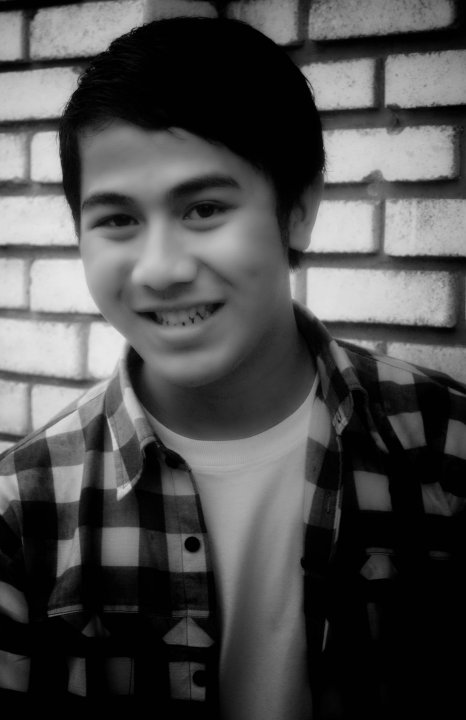 Address : Kp. Cipeujeuh Rt 01, Rw 08 No 7Bandung 40385Phone	: 085795839715Email	: fajar.developer@gmail.comPERSONAL DATA	Place/Date of Birth	: Bandung/ January, 28th 1992	Sex	: Male	Marital Status	: Single	Religion	: Islam	Nationality	: Indonesian	Language	: English, Bahasa IndonesiaOBJECTIVEBecome profesional in IT.	EDUCATIONAcademic Qualification	: Bachelor degreeAcademic Background	: Informatics Engineers of Pasim National University, Bandung,RELATED EXPERIENCESRuby Developer,( Solusindo IT 11 mei  2015 – 2 november 2015) Install all new hardware, system and software for network  Make Programme information system Perform troubleshooting analysis of servers, workstations and associated systems  Documents network problems and resolution for future reference  Install, configure, maintain network services, equipment and devices  Support User  Implement Unity Developer & Web Designer ,( Pub Putra 5 januari 2014 – 30 April 2015) Install all new hardware, system and software for network  Make Programme information system Design  Make model 3d  Install, configure, maintain network services, equipment and devices  Support UserPHP Developer,( IT Pasim 1 November 2012 – 31 Desember 2013) Install all new hardware, system and software for network  Make Programme information system Install, configure, maintain network services, equipment and devices  Support UserANIMATOR,( PT Cleo Motion Yogyakarta  1 Desember 2011 – 28 Maret 2012) Make film for dancow Make model 3dRELATED SKILLProgramming language 	: C#, Php, WordpressComputer Software		: Unity 3D, 3D Autodesk Maya, 3D Blender, xampp,  Adobe Photoshop, Adobe Dreamweaver, etcDatabase engine		: MySQL, postgreSQLSubversion 			: GitOperating system 		: Windows, Linux Ubuntu